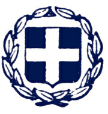 ΝΟΜΟΣ ΛΑΚΩΝΙΑΣ                                                 ΣΥΝΤΗΡΗΣΗ ΟΧΗΜΑΤΩΝ, ΜΗΧΑΝΗΜΑΤΩΝ ΔΗΜΟΣ ΣΠΑΡΤΗΣ                                                       ΚΑΙ ΔΙΚΥΚΛΩΝ  ΤΟΥ ΔΗΜΟΥ ΣΠΑΡΤΗΣ-Δ/νση Τεχνικών Υπηρεσιών,                                       προμηθεια ανταλλακτικωνΧωροταξίας, Υπηρεσίας Δόμησης και ΠεριβάλλοντοςΕΝΤΥΠΟ ΟΙΚΟΝΟΜΙΚΗΣ ΠΡΟΣΦΟΡΑΣ(Συμπληρώνεται για την ομάδα ή ομάδες που κατατίθεται προσφορά)Της επιχείρησης	με έδρα	οδός	αρ	τηλ	Ημερομηνία	/	/2023Ο προσφέρων (Σφραγίδα και υπογραφή)Ποσοστό έκπτωσης ανά Ομάδα σε ακέραιες μονάδες επί του προϋπολογισμού της μελέτηςΠοσοστό έκπτωσης ανά Ομάδα σε ακέραιες μονάδες επί του προϋπολογισμού της μελέτηςΤελικό ποσό προσφοράς μετά την έκπτωσηΑριθμητικώςΟλογράφωςΟΜΑΔΑ 1Υπηρεσίες συντήρησης  των απορριμματοφόρων, του καδοπλυντηρίου, των σαρώθρων, των καλαθοφόρων και του πυροσβεστικού (ΠΑΡΑΡΤΗΜΑ 1 / ΚΑΤΑΣΤΑΣΗ 1)                                   ΟΜΑΔΑ 2Υπηρεσίες συντήρησης  των φορτηγών ανατρεπόμενων, του φορτηγού γερανοφόρου, του λεωφορείου και του εκχιονιστικού (ΠΑΡΑΡΤΗΜΑ 1 / ΚΑΤΑΣΤΑΣΗ 2)                                   ΟΜΑΔΑ 3Υπηρεσίες συντήρησης  των εκσκαφέων, φορτωτών,   ισοπεδωτών γαιών και   γεωργικών ελκυστήρων (ΠΑΡΑΡΤΗΜΑ 1 / ΚΑΤΑΣΤΑΣΗ 3)                                   ΟΜΑΔΑ 4Υπηρεσίες συντήρησης  των φορτηγών μη ανατρεπόμενων (ΠΑΡΑΡΤΗΜΑ 1 / ΚΑΤΑΣΤΑΣΗ 4)                                   ΟΜΑΔΑ 5Υπηρεσίες συντήρησης  των επιβατικών (ΠΑΡΑΡΤΗΜΑ 1 / ΚΑΤΑΣΤΑΣΗ 5)                                   ΟΜΑΔΑ 6Υπηρεσίες συντήρησης  των δικύκλων (ΠΑΡΑΡΤΗΜΑ 1 / ΚΑΤΑΣΤΑΣΗ 6)                                   ΟΜΑΔΑ 7Υπηρεσίες πλυσίματος-γρασαρίσματος όλων τον οχημάτων, μηχανημάτων και δικύκλων (ΠΑΡΑΡΤΗΜΑ 1 / ΚΑΤΑΣΤΑΣΕΙΣ 1, 2, 3, 4, 5, 6)                                   ΟΜΑΔΑ 8Ανταλλακτικά για την συντήρηση  των απορριμματοφόρων, του καδοπλυντηρίου, των σαρώθρων, των καλαθοφόρων και των πυροσβεστικών (ΠΑΡΑΡΤΗΜΑ 2-  ΠΙΝΑΚΑΣ ΑΝΤΑΛ. 1)   ΟΜΑΔΑ 9Ανταλλακτικά για την συντήρηση  των φορτηγών ανατρεπόμενων, του φορτηγού γερανοφόρου, του λεωφορείου και του εκχιονιστικού (ΠΑΡΑΡΤΗΜΑ 2-  ΠΙΝΑΚΑΣ ΑΝΤΑΛ. 2)ΟΜΑΔΑ 10Ανταλλακτικά  για την συντήρηση των εκσκαφέων, φορτωτών,   ισοπεδωτών γαιών και γεωργικών ελκυστήρων (ΠΑΡΑΡΤΗΜΑ 2-  ΠΙΝΑΚΑΣ ΑΝΤΑΛ. 3)ΟΜΑΔΑ 11Ανταλλακτικά  για την συντήρηση των φορτηγών μη ανατρεπόμενων (ΠΑΡΑΡΤΗΜΑ 2-  ΠΙΝΑΚΑΣ ΑΝΤΑΛ. 4)ΟΜΑΔΑ 12Ανταλλακτικά  για την συντήρηση των επιβατικών (ΠΑΡΑΡΤΗΜΑ 2-  ΠΙΝΑΚΑΣ ΑΝΤΑΛ. 5)ΟΜΑΔΑ 13Ανταλλακτικά  για την συντήρηση των δικύκλων (ΠΑΡΑΡΤΗΜΑ 2-  ΠΙΝΑΚΑΣ ΑΝΤΑΛ. 6)ΟΜΑΔΑ 14Ελαστικά για τα οχήματα και μηχανήματα  μαζί με ότι μικροϋλικά απαιτηθούν καθώς και ανταλλακτικά ελαστικών (ΠΑΡΑΡΤΗΜΑ 2-  ΠΙΝΑΚΑΣ ΑΝΤΑΛ. 7)ΣΥΝΟΛΟ ΠΡΟΣΦΟΡΑΣΣΥΝΟΛΟ ΠΡΟΣΦΟΡΑΣΣΥΝΟΛΟ ΠΡΟΣΦΟΡΑΣΣΥΝΟΛΟ ΠΡΟΣΦΟΡΑΣΦΠΑ 24%ΦΠΑ 24%ΦΠΑ 24%ΦΠΑ 24%ΣΥΝΟΛΟ ΠΡΟΣΦΟΡΑΣ ΜΕ ΦΠΑΣΥΝΟΛΟ ΠΡΟΣΦΟΡΑΣ ΜΕ ΦΠΑΣΥΝΟΛΟ ΠΡΟΣΦΟΡΑΣ ΜΕ ΦΠΑΣΥΝΟΛΟ ΠΡΟΣΦΟΡΑΣ ΜΕ ΦΠΑ